Starostwo Powiatowe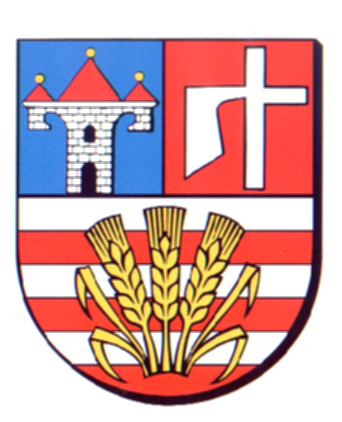 w OpatowieWydział Zarządzania Kryzysowegoul. Sienkiewicza 17, 27-500 Opatów tel./fax 15 868 47 01, 607 350 396, e-mail: pzk@opatow.plOSTRZEŻENIE METEOROLOGICZNEOpatów, dnia 07.12.2023 r.Opracował: WZKK.WOSTRZEŻENIE METEOROLOGICZNE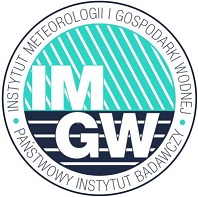 OSTRZEŻENIE 102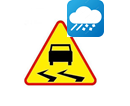 
Zjawisko:  Opady marznąceStopień zagrożenia:  1Biuro:IMGW-PIB Biuro Prognoz Meteorologicznych w KrakowieObszar:       województwo świętokrzyskie – powiat opatowskiWażność:   Od: 07-12-2023 godz. 08:00Do: 07-12-2023 godz. 18:00Przebieg:W rejonie miejscami występują i będą się utrzymywać słabe opady marznącego deszczu lub mżawki powodujące gołoledź.Prawdopodobieństwo:80 %Uwagi:Brak.Czas wydania:07-12-2023 godz. 07:56